      Massachusetts Department of Environmental Protection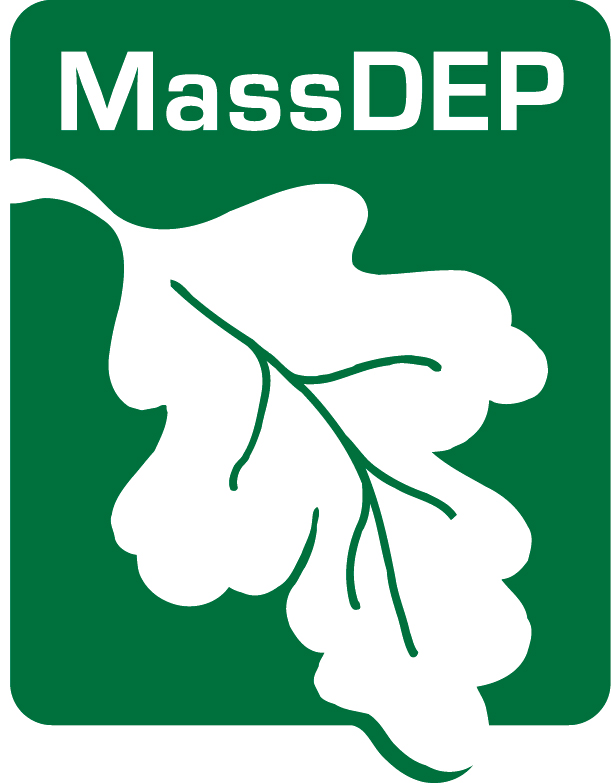 Drinking Water ProgramPFAS Public EducationMake sure to send your MassDEP Drinking Water Program regional office and local board of health a copy of each type of notice with this completed certification upon issuance to demonstrate you have met all of the PFAS Public Education requirements [310 CMR 22.07G(7)(e)]. Rev. Feb 2021CERTIFICATIONPWS ID                                     City/Town:      PWS ID                                     City/Town:      PWS ID                                     City/Town:      PWS Name:        PWS Name:         Community         Non-communityDescribe the violation or situation specified by MassDEP: PFAS Detection(s) requiring issuance of Public EducationDescribe the violation or situation specified by MassDEP: PFAS Detection(s) requiring issuance of Public EducationDescribe the violation or situation specified by MassDEP: PFAS Detection(s) requiring issuance of Public EducationDate Confirmatory PFAS result(s) received:     NON-NumberIf applicable:      NON-NumberIf applicable:      Public Education materials shall be provided to all persons served by the affected Public Water System, including without limitation consumers who do not receive water bills; as soon as practical and no later than 30 days after receipt of Confirmatory Sample results from the laboratory. The water supplier indicated above hereby affirms that public notice has been provided to consumers in accordance with 310 CMR 22.07G including: delivery, content, format requirements, notification deadlines.Public Education materials shall be provided to all persons served by the affected Public Water System, including without limitation consumers who do not receive water bills; as soon as practical and no later than 30 days after receipt of Confirmatory Sample results from the laboratory. The water supplier indicated above hereby affirms that public notice has been provided to consumers in accordance with 310 CMR 22.07G including: delivery, content, format requirements, notification deadlines.Public Education materials shall be provided to all persons served by the affected Public Water System, including without limitation consumers who do not receive water bills; as soon as practical and no later than 30 days after receipt of Confirmatory Sample results from the laboratory. The water supplier indicated above hereby affirms that public notice has been provided to consumers in accordance with 310 CMR 22.07G including: delivery, content, format requirements, notification deadlines. Consultation with MassDEP on                                                                         date Consultation with MassDEP on                                                                         date Consultation with MassDEP on                                                                         date Notice distributed by                 on                                             method                 dateAND Notice distributed by                  on                                             method                 date Notice distributed by                 on                                             method                 dateAND Notice distributed by                  on                                             method                 date Notice distributed by                 on                                             method                 dateAND Notice distributed by                  on                                             method                 dateI certify under penalty of law that I am the person authorized to fill out this form and the information contained herein is true, accurate and complete to the best of my knowledge and belief.date                                 name______________________________________________________________Signature of owner or operator                 I certify under penalty of law that I am the person authorized to fill out this form and the information contained herein is true, accurate and complete to the best of my knowledge and belief.date                                 name______________________________________________________________Signature of owner or operator                 I certify under penalty of law that I am the person authorized to fill out this form and the information contained herein is true, accurate and complete to the best of my knowledge and belief.date                                 name______________________________________________________________Signature of owner or operator                 